                                     OFERTA DE SERVICIOS  AÑO 2023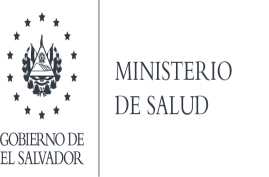 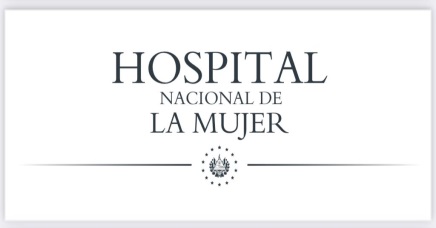 UNIDAD DE  TRABAJO SOCIALLicda. Margarita Orellana                                           Dra. Cristina de AmayaJefe de Trabajo Social	                                                 Jefa de División de Servicios de Diagnóstico y           ApoyoOFERTA DE SERVICIOSHORARIOHORARIOHORARIORequisitosLabor Educativa  e Informativa  a través de Charlas en Consulta externa y  Hospitalización.Lunes a Viernes6:30 a.m. a 3:00 p.m.6:30 a.m. a 3:00 p.m.Paciente de Consulta externa y HospitalizaciónBrindar pre y post consejerías  de  VIH y  de Esterilización Quirúrgica VoluntariaLunes a Viernes6:30 a.m. a 3:00 p.m.6:30 a.m. a 3:00 p.m.-Indicación Médica-Solicitud Voluntaria(VIH)Tramite de Interconsultas con otros hospitalesLunes a Viernes6:30 a.m. a 3:00 p.m6:30 a.m. a 3:00 p.mIndicación MédicaLabor de concientización sobre importancia de recuperación y captación de donantes de sangre.Lunes a ViernesFin de Semana6:30 a.m. a 3:00 p.m9:00 a.m. a 1:00 p.m.6:30 a.m. a 3:00 p.m9:00 a.m. a 1:00 p.m.Paciente de Consulta externa y HospitalizaciónOrientar a pacientes y familiares sobre exámenes especiales de laboratorio y gabinete indicados.Lunes a Viernes6:30 a.m. a 3:00 p.m6:30 a.m. a 3:00 p.mPaciente de Consulta externa y HospitalizaciónCoordinar  y solicitar  transporte para el traslado de pacientes a Interconsultas,  exámenes, referidos a otros hospitales, y casos especiales de pacientes con alta médicaLunes a Viernesfin de semana6:30 a.m. a 3:00 p.m7:00 a.m.  a  3:00 p.m6:30 a.m. a 3:00 p.m7:00 a.m.  a  3:00 p.mIndicación MédicaCoordinar y dirigir Grupo de Apoyo de  Programa VIHPenúltimo  Martes de cada mes8:00  a 10:00 a.m8:00  a 10:00 a.mPaciente inscrita en Programa VIHReferencia y orientación  de pacientes a otros centros hospitalarios.Lunes a Viernes6:30 a.m. a 3:00 p.m6:30 a.m. a 3:00 p.m-Indicación MédicaRemisión de avisos de vulneración de derechos de adolescentes y recién nacidos a Juntas de Protección de la niñez y la adolescencia,  y Fiscalía General de la RepúblicaLunes a Viernesfin de semana6:30 a.m. a 3:00 p.m7:00 a.m.  a  3:00 p.m6:30 a.m. a 3:00 p.m7:00 a.m.  a  3:00 p.m-Adolescente ingresada por parto ó  embarazo. -Recién nacido en situación de riesgoElaborar  constancias de permanencia a pacientes y familiares.Lunes a Viernesfin de semana6:30 a.m. a 3:00  p.m7:00 a.m.  a  3:00 p.m6:30 a.m. a 3:00  p.m7:00 a.m.  a  3:00 p.mSolicitud de pacientes o familiarCoordinar y solicitar autorización  al director para  tramitar las  citas  para tomografías al Hospital BloomLunes a Viernes6:30 a.m. a 3:00 p.m6:30 a.m. a 3:00 p.mIndicación MédicaTramitar resúmenes médicos a través de la dirección y/o paciente.Lunes a Viernes:30 6a.m. a 3:00 p.m:30 6a.m. a 3:00 p.mIndicación MédicaOrientación a pacientes referidos al Centro Nacional de Radioterapia, facilitándoles copias de exámenes. Lunes a Viernesfin de semana6:30 a.m. a 3:00 p.m7:00 a.m.  a  3:00 p.m6:30 a.m. a 3:00 p.m7:00 a.m.  a  3:00 p.mIndicación MédicaGestionar con Instituciones Públicas y Laboratorios privados el préstamo de bloques y  láminas para confirmar diagnósticos mediante revisión institucionalLunes a Viernes6:30 a.m. a 3:00 p.m6:30 a.m. a 3:00 p.mIndicación MédicaRealizar Llamadas telefónicas a familiares de pacientes por altas médicas (pandemia Covid 19)Lunes a ViernesFin de semana 6:30 a.m. a 3:00 p.m7:00 a.m. a  3:00 p.m6:30 a.m. a 3:00 p.m7:00 a.m. a  3:00 p.mPacientes  y Recién nacidos ingresados con indicación de alta médica.Intervención en casos especiales de pacientes con referencia que según su diagnóstico amerite atención médica inmediata.Lunes a Viernes6:30 a.m. a 3:00 p.m6:30 a.m. a 3:00 p.mPaciente referidaRealizar entrevistas a pacientes  adolescentes y sus familiaresLunes a ViernesFin de semana6:30 a.m. a 3:00 p.m7:00 a.m.  a  3:00 p.m6:30 a.m. a 3:00 p.m7:00 a.m.  a  3:00 p.mPaciente de Consulta externa y HospitalizaciónLocalización de  pacientes vía telefónica o por Unidad de Salud para reprogramar citas, ingresos, con diagnósticos especiales, citas perdidas, donantes de sangre, con pruebas reactivas, estrategia canguro, etc.Lunes a Viernes6:30 a.m. a 3:00 p.m6:30 a.m. a 3:00 p.mPaciente de Consulta externa y HospitalizaciónAtención a Pacientes Víctimas de Abuso SexualLunes a ViernesFin de semana6:30 a.m.  a 3:00 p.m7:00 a.m.  a  3:00 p.m6:30 a.m.  a 3:00 p.m7:00 a.m.  a  3:00 p.mSer Victima de ABSEntrevistar y elaborar ficha de ingreso a pacientes de Consulta externa   y Programa Canguro,  que soliciten alojamiento en la Estancia Materna. Lunes a Viernes6:30 a.m. a 3:00 p.m6:30 a.m. a 3:00 p.mPaciente de Consulta externa y Programa Canguro.